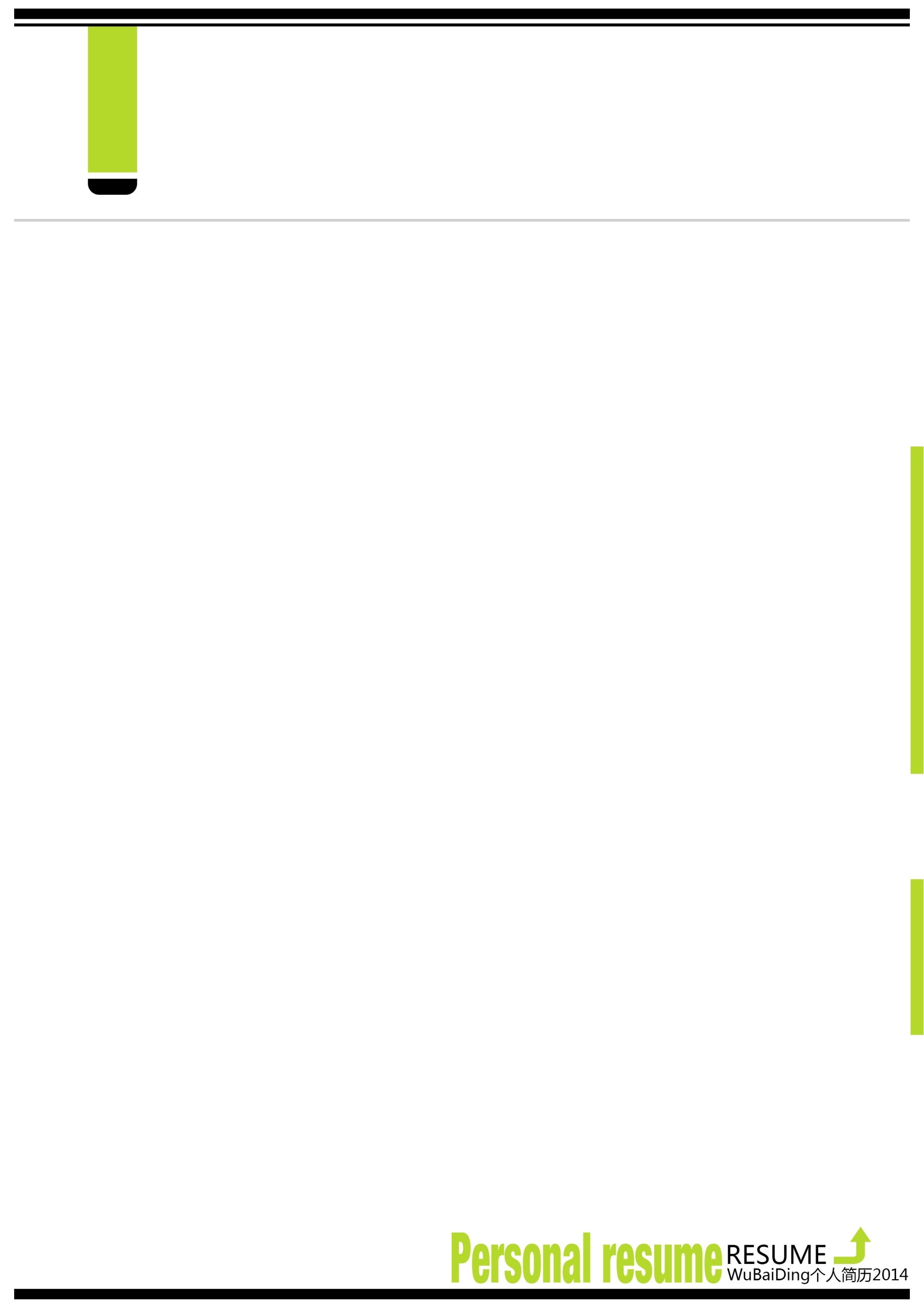 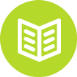 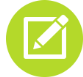 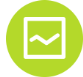 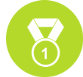 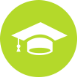 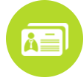 求职意向：医疗销售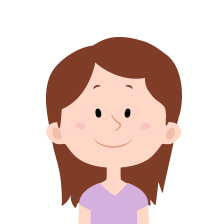 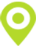 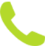 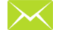 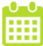 24岁       广东省广州市     13500135000      service@500d.me